Publicado en Alicante el 31/01/2019 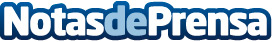 Fisiotema, amplía la cartera de productos que ofrece a través de su página webAdemás de poner todos sus productos en oferta, Fisiotema amplía su cartera de productos para ofrecer a sus clientes la mejor selección posibleDatos de contacto:FisiotemaFisioterapia667 480 352Nota de prensa publicada en: https://www.notasdeprensa.es/fisiotema-amplia-la-cartera-de-productos-que_1 Categorias: Medicina Valencia E-Commerce Medicina alternativa Consumo http://www.notasdeprensa.es